川崎町商店街空き店舗における創業応援事業補助金交付申請書平成	年	月	日（あて先）川崎町長所 在 地 電話番号名	称 （法人名・会社名・屋号等） 代表者名	印（生年月日）	年	月	日	（性別） 男性 ・ 女性 川崎町商店街空き店舗における創業応援事業補助金交付要綱第９条の規定による補助金の交付を受けたいので， 関係書類を添えて申し込みます。本件申請にあたり町に提出した個人情報について，町がこの補助金からの暴力団排除のため福岡県警察への照会 確認に使用することに同意します。また，申請者が暴力団・暴力団員又は暴力団若しくは暴力団員と密接な関係を有する者に該当したときは，町が この補助金を交付しないこと，又は補助金の交付の決定を取り消すことについて同意します。関係書類(1)	川崎町商店街空き店舗における創業応援事業実施計画書（様式第１号の１）(2)	創業・出店計画書（様式第１号の２）(3)	団体（法人）の場合は会員名簿及び役員名簿（様式第１号の３）(4)	団体（法人）の場合は定款，規約又はこれに類する団体の組織，運営の方法等について 定めるもの(5)	団体（法人）の場合は法人登記簿謄本（履歴事項全部証明書）(6)	団体（法人）の場合は国税及び地方消費税を滞納していないことを証明する書類(7)	個人の場合は住民票の写し（発行から３か月以内のもの）(8)	個人の場合は直近の市町村民税（個人市町村民税）の納税証明書(9)	創業・出店推薦書（様式第２号）(10)	空き店舗の位置図及び平面図、状況写真等(11)	賃貸借契約書の写し(12)	前各号に掲げるもののほか、町長が必要と認める書類川崎町商店街空き店舗における創業応援事業実施計画書創業計画書会社名１  創業の目的・動機２  創業・出店の経験等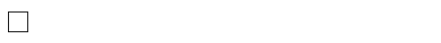 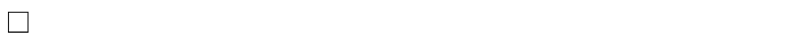 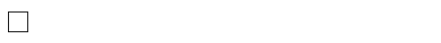 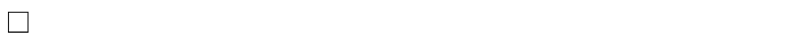 氏名又は代表者名【平成	年	月	日   作成】３  取扱商品・サービス４  取引先等５  事業に必要な資金と調達の方法６  事業開始後の見通し（月平均）【本計画書の取り扱いについて】●本書は，川崎町商店街空き店舗創業応援事業補助金交付の審査資料となり，目的以外に使用することはありません。●本書類の提出に際し，他に事業の説明に必要な資料等がありましたらあわせてご提出ください。役	員	名	簿【団体・会社名：	】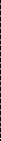 ※役員全員を記載してください。※この役員名簿により収集した個人情報については，川崎町商店街空き店舗における創業応援事業補助金からの暴力団排除のため，福岡県警察への照会確認に使用します。店舗（屋号）名業 種□小売業	□飲食サービス業	□生活関連サービス業	□その他□小売業	□飲食サービス業	□生活関連サービス業	□その他□小売業	□飲食サービス業	□生活関連サービス業	□その他□小売業	□飲食サービス業	□生活関連サービス業	□その他賃借を予定する空き店 舗の状況住	所店舗面積	㎡	土地面積	㎡ 以前の店舗利用状況住	所店舗面積	㎡	土地面積	㎡ 以前の店舗利用状況住	所店舗面積	㎡	土地面積	㎡ 以前の店舗利用状況住	所店舗面積	㎡	土地面積	㎡ 以前の店舗利用状況賃借予定期間平成	年	月	日 ～	平成	年	月	日（	間）平成	年	月	日 ～	平成	年	月	日（	間）平成	年	月	日 ～	平成	年	月	日（	間）平成	年	月	日 ～	平成	年	月	日（	間）事業予定期間平成	年	月	日 ～	平成	年	月	日平成	年	月	日 ～	平成	年	月	日平成	年	月	日 ～	平成	年	月	日平成	年	月	日 ～	平成	年	月	日事業の内容・事業の目的・営業日，時間・顧客の年齢層・期待する成果・セールスポイント※可能な限り詳しく記入すること※可能な限り詳しく記入すること※可能な限り詳しく記入すること※可能な限り詳しく記入すること収支計画収	入	の	部収	入	の	部支	出	の	部支	出	の	部収支計画事業（営業） 収入円賃	借	料円【内訳】円×	月(月額賃料	円)収支計画町補助金（期待額）改装工事費	円賃	借	料円【内訳】円×	月(月額賃料	円)収支計画他からの補助金（予定額）円（交付団体名・補助金名）賃	借	料円【内訳】円×	月(月額賃料	円)収支計画そ の 他（自己資金等）円（借入金）	円（自己資金）	円営業経費円収支計画合	計円合	計円商店街活動への参画 について※商店街へ加入して取り組んでみたい活動や意気込みを自由に記入 ※商店街へ加入して取り組んでみたい活動や意気込みを自由に記入 ※商店街へ加入して取り組んでみたい活動や意気込みを自由に記入 ※商店街へ加入して取り組んでみたい活動や意気込みを自由に記入 過去にご自身で創業・出店（経 営）されたことはありますか。創業・出店（経営）したことはない。今回が初めて。 創業・出店（経営）したことがあり、現在も継続中。 創業・出店（経営）したことがあるが、既に事業は終了している。（終了時期　　年　　月）創業・出店（経営）したことはない。今回が初めて。 創業・出店（経営）したことがあり、現在も継続中。 創業・出店（経営）したことがあるが、既に事業は終了している。（終了時期　　年　　月）創業・出店（経営）したことはない。今回が初めて。 創業・出店（経営）したことがあり、現在も継続中。 創業・出店（経営）したことがあるが、既に事業は終了している。（終了時期　　年　　月）創業・出店（経営）したことはない。今回が初めて。 創業・出店（経営）したことがあり、現在も継続中。 創業・出店（経営）したことがあるが、既に事業は終了している。（終了時期　　年　　月）年月　　　　　　　　略歴・沿革　　　　　　　　略歴・沿革　　　　　　　　略歴・沿革同業種の経験はありますか。（お勤め先、勤務年数、実施に至 るまでのご経歴）同業種の経験はありますか。（お勤め先、勤務年数、実施に至 るまでのご経歴）同業種の経験はありますか。（お勤め先、勤務年数、実施に至 るまでのご経歴）同業種の経験はありますか。（お勤め先、勤務年数、実施に至 るまでのご経歴）同業種の経験はありますか。（お勤め先、勤務年数、実施に至 るまでのご経歴）取得されている資格有  （）  ・  特になしお借入先名資金使途お借入残高年間返済額創業される方の現在のお借り入れの状況（事業資金を除きます。）お取り扱いの商品又はサービス を具体的にご記入ください（売上シェア	％）お取り扱いの商品又はサービス を具体的にご記入ください（売上シェア	％）お取り扱いの商品又はサービス を具体的にご記入ください（売上シェア	％）セールスポイントは何ですか。セールスポイントは何ですか。セールスポイントは何ですか。取引先名(所在地等)取引先名(所在地等)シェア取引先名(所在地等)シェア取引先名(所在地等)シェア販売先％％％仕入先％％％外注先％％％従業員等従業員等常勤役員の人数（法人のみ）常勤役員の人数（法人のみ）人従業員等従業員等従業員数（うち家族）従業員数（うち家族）人（	人）従業員等従業員等パート・アルバイトパート・アルバイト人経費内  容金	額調達方法金  額設備機器、備品、車両等自己資金設備機器、備品、車両等親族・友人・知人からの借入設備機器、備品、車両等政府系金融機関（日本政策金融 公庫，国民生活事業からの借 入）改装空き店舗の改修費他の金融機関からの借入（内訳、返済方法を下の空欄に 記入）経営・運営商品仕入、経費支払資金、賃借料（家賃）等合計合計合計１年目２年目３年目売上高，売上原価（仕入高）等 の積算根拠売上高①売上高①売上原価②（仕入高）売上原価②（仕入高）経費人件費※経費家賃経費支払利息経費その他経費合計③※個人営業の場合は，事業主の分は含まない利益（①-②－③）利益（①-②－③）※個人営業の場合は，事業主の分は含まない